Pathhead School Newsletter – December 2021 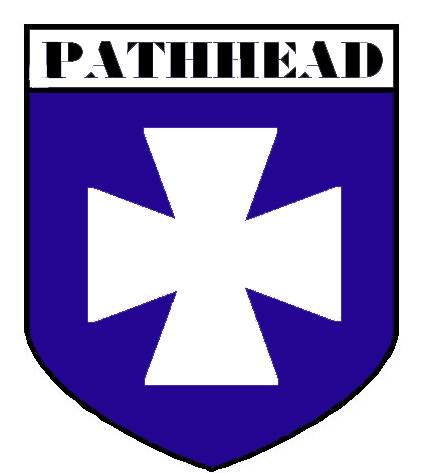 